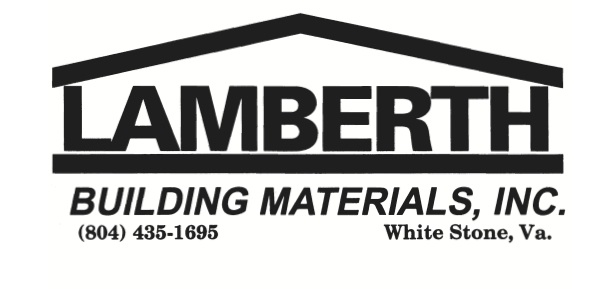 I HEARBY APPLY FOR CREDIT, WHICH I UNDERSTAND TO BE ON A BASE OF PAYMENT IN FULL WITHIN THIRTY (30) DAYS FROM DATE OF STATEMENT, AND SUBMIT THE FOLLOWING ANSWERS AS A BASIS FOR EXTENDING CREDIT.It is understood all accounts over thirty (30) days will be charged a finance charge of 2% per month, which is an annual percentage rate of 24%, applied per year.Name: ____________________________________ Social Security #:___________-_______-___________Address: _________________________________ Telephone #: (_______)-___________-__________________________________________________________ Zip Code:____________ Born Year:_____/_____/____Street Address: ______________________________________________________________________________Type of Account: Individual: _______ Corporation:_______ Contractor:_______Business or Employer: ______________________________________________________________________Address: ______________________________________________________________________________________Telephone #: (_______)-_________-___________ Position Held: ________________________________Per Month Salary: _________________________ Duration with Company:_____________________Name of Bank: _______________________________________________________________________________Address of Bank: _____________________________________________________________________________Credit References:					Phone Number:1. ____________________________________________		(_________)-________-______________2. ____________________________________________		(_________)-________-______________3. ____________________________________________		(_________)-________-______________LAMBERTH BUILDING MATERIALS OF WHITE STONE, INC. IS AURTHORIZED TO INVESTAGATE MY RECORD AND VERIFY MY CREDIT, EMPLOYMENT, AND INCOME REFERENCES. I UNDERSTAND THAT BY SIGNING THIS APPLICATION AND ESTABLISHING CREDIT, I AM PERSONALLY RESPONSIBLE FOR THE DEBTS OF THIS CORPORATION OR BUSINESS. IN THE EVENT OF DEFAULT, THE UNDERSIGNED AGREES TO PAY ALL REASONABLE ATTORNEY’S FEES AND OTHER COST INCURRED IN COLLECTION. Print Name: __________________________________________________________________________________Signature: ________________________________________________________ Date: ______/______/______TERMS AND CONDITIONS OF SALEIn consideration of credit being extended by Lamberth Building Materials of White Stone Inc. the undersigned understands (1) that it will be paying a Time Price as defined below: (2) that the information contained herein is being relied upon by Lamberth’s for the extension of credit: (3) that the information stated opposite by the undersigned is true and correct: (4) that the undersigned agrees to make payment the 15th of the month following date of statement. DELIVERY AND PURCHASE: Buyer authorizes purchases and deliveries to be made without signature. Buyer shall have an agent on the job site to receipt for all materials. In case of agents absence, seller may, at its opinion, deliver the same and the driver’s signature and statement in writing as to articles so deliveries shall be conclusive evidence of delivery of said articles. All materials when delivered and receipted for shall become the sole responsibility of the buyer thereafter and all risks of loss shall be transferred to buyer. Seller shall not be liable and shall have no responsibility in connection with goods or materials placed in or upon buyer’s vehicle. Buyer herby waives any and all claims, demands, or rights in connection with losses or liabilities that may arise out of loading materials in or upon buyer’s vehicle. MATERIALS RETURNED: Unless due to seller’s error, no materials are to be returned or credit allowed without seller’s prior authorization. Authorized returns in good condition are credit at invoice price less 20% to cover handling and service charges and expenses. Special ordered, non-stock merchandise may not be returned. All returns: for credit must be accompanied by a purchase receipt.MECHANICS’ LIEN: Buyer, as an inducement to seller to sell and deliver the items agreed upon, hereby expressly represents to seller that buyer has not done and will not do, either directly or indirectly, anything whatsoever which has, or will have, the effect of releasing, waiving, or surrendering the Mechanics’ Lien rights of seller to property to be improved. No waivers of Lien for materials shall be required of seller until the same shall have been fully paid for. Upon demand by seller, buyer shall be obligated to immediately furnish seller with all necessary legal descriptions and all other relevant information necessary for seller to perfect a Mechanics’ Lien. Buyer agrees to pay for all court costs, recording fees, reasonable attorney’s fees, and other expenses incurred by seller in securing seller’s Mechanics’ Lien right in the event of default by the buyer to pay according to the terms stated in Paragraph 2 hereof.		Signature: ______________________________________________		         Date: ________ /________ /________Applications can be submitted via fax, mail, or in person at our White Stone location. Fax #: (804)-435-0672 				Lamberth Building Materials							            P.O. Box 856 							White Stone, Virginia 22578